МЕТОДОЛОГИЯ планирования государственного контроля предпринимательской деятельности на основе анализа критериев риска, осуществляемого Фармацевтической инспекцией и медицинских изделий в рамкахАгентства по лекарствам и медицинским изделиямI. Общие положения1. Методология планирования государственного контроля предпринимательской деятельности на основе анализа критериев риска, осуществляемого Фармацевтической инспекцией и медицинских изделий в рамках Агентства по лекарствам и медицинским изделиям (в дальнейшем – Методология), разработана в целях повышения эффективности контроля и государственного надзора предпринимательской деятельности в области импорта, производства, хранения и реализации лекарств согласно пункту 2 Постановления Правительства № 694 от 5 сентября 2013 г. «Об утверждении Общей методологии планирования государственного контроля предпринимательской деятельности на основе анализа критериев риска.».2. Методологическая сущность анализа на основе критериев риска состоит в распределении по наиболее важным критериям риска, характерным для соответствующей области контроля Фармацевтической инспекции и медицинских изделий в рамках Агентства по лекарствам и медицинских изделий (в дальнейшем – Инспекция), и присуждении соответствующей оценки по предустановленному масштабу, которая соотносится с весомостью каждого критерия в зависимости от релевантности его для общего уровня риска. Применение баллов по каждому критерию осуществляется для каждого проверяемого фармацевтического предприятия/учреждения и завершается разработкой их классификации в зависимости от полученных баллов в соответствии с индивидуальным уровнем прогнозируемого риска.3. Применение баллов по каждому критерию, установленному настоящей Методологией, осуществляется для каждого проверяемого лица/предприятия/учреждения и завершается разработкой их классификации в зависимости от полученных баллов, в соответствии с индивидуальным уровнем прогнозируемого риска.4. В целях настоящей Методологии определены основные понятия, предусмотренные законодательством относительно фармацевтической деятельности, а также государственного контроля предпринимательской деятельности.5. Оценка уровня прогнозируемого риска для каждого фармацевтического предприятия/учреждения определяет частоту и интенсивность необходимых мер контроля в отношении данного экономического агента.II. Установление критериев риска6. Критерии риска суммируют набор обстоятельств или характеристик фармацевтического предприятия/учреждения, подлежащего контролю, и/или предыдущих взаимоотношений контролируемого экономического агента и Инспекции, существование и интенсивность которых могут указывать на вероятность причинения вреда жизни и здоровью людей. 7. Критерии риска могут быть объединены в зависимости от типа фармацевтического предприятия/учреждения и предыдущих взаимоотношений с Инспекцией:1) общие критерии риска, обязательные для всех фармацевтических предприятий/учреждений:a) период осуществления проверяемым фармацевтическим предприятием/учреждением деятельности, подлежащей контролю;b) дата осуществления последней проверки;c) число занятых лиц на фармацевтическом предприятии/учреждении;d) выявленные нарушения в ходе последней проверки;2) специфические критерии риска для фармацевтических предприятий/учреждений (по типу):а) производители лекарств из Республики Молдова:- нарушение требований относительно производства отечественных лекарств;- жалобы на качество лекарств;b) аптеки/их филиалы:- нарушение требований, влияющих или определяющих качество лекарств;c) фармацевтические склады:- нарушение требований, влияющих или определяющих  качество лекарств на фармацевтических складах;- нерациональный менеджмент лекарств с недостатками качества, истекшим сроком годности, поддельных лекарственных средств, без документов о происхождении.8. Для каждой отдельной области государственного контроля определяются критерии риска в зависимости от функций и полномочий Инспекции, типа взаимоотношений и социальных ценностей, которые отстаивает данный орган, и ущерба, которого следует избегать.9. Для каждой области контроля устанавливаются не менее пяти критериев риска.10. Выбранные критерии риска должны соблюдать следующие принципы:1) соответствовать целям деятельности Инспекции;2) охватывать все субъекты, подлежащие проверке Инспекцией; 3) основываться на достоверной, точной и доступной информации;4) могут быть взвешенными;5) может быть обеспечена возможность классификации каждого критерия по интенсивности риска, который он представляет;6) соотноситься с многосторонним характером источников риска. Критерии риска не дублируются и должны быть отобраны те критерии, которые относятся к предмету и предыдущим взаимоотношениям с Инспекцией.11. Персонал, наделенный правом осуществления государственного надзора в области фармацевтической деятельности, пересматривает оценку рисков и соответственно процедуры контроля, каждый раз, когда в процессе контроля оцененные риски могут искажать некоторые аспекты, положение субъекта, а последующие процедуры контроля могут быть неэффективными для выявления рисков.III. Распределение интенсивности риска12. Каждый критерий риска распределяется по степеням/уровням интенсивности, которые оцениваются согласно значению степени риска и влиянию на качество предоставления фармацевтической услуги. Масштаб оценки находится в диапазоне от 1 до 5, где «1» означает минимальную и «5» максимальную степень риска.13. Для обязательных и специфических критериев риска оценки могут быть присуждены следующим образом:1) период, в который проверяемое предприятие осуществляет деятельность, подлежащую контролю.Общее основание: чем больше стаж деятельности предприятия на рынке, тем лучше оно знакомо с законодательством, более внимательно относится к своей репутации и чаще внедряет внутренние системы контроля качества.2) дата проведения последней проверки.Общее основание: чем более длительный период, в который экономический агент, подлежащий контролю, не проверялся, тем выше неопределенность относительно его соответствия нормативным требованиям, присуждая минимальный риск субъектам, которые были проверены недавно, и максимальный риск субъектам, в отношении которых не проводился в ближайшее время государственный контроль. 3) предыдущие нарушенияОбщее основание: отсутствие нарушений на дату последней проверки указывает на готовность фармацевтического предприятия/учреждения соблюдать положения нормативных и законодательных актов и, следовательно, более низкий риск их нарушения. Таким образом, этот факт может освободить экономического агента от последующей проверки. В то же время наличие нарушений на последнюю дату осуществления проверки присуждает экономическому агенту более высокую степень риска.4) число работающих на фармацевтическом предприятии/учреждении 5) тип фармацевтического предприятия/учрежденияIV. Измерение критериев14. Для каждого критерия установлена весомость по отношению ко всем отобранным критериям, принимая во внимание важность конкретного критерия в специфической области контроля. Таким образом, одинаковые критерии могут иметь различную релевантность (и весомость) в зависимости от компетентности Инспекции. 15. Весомость риска будет определяться по каждому отдельному критерию риска в долях, так что суммарная величина всех критериев составит одну единицу. 16. Весомость обязательных критериев, установленных в пункте 7 настоящей Методологии, в совокупности не может быть меньше 0,5, и каждый обязательный критерий не может иметь весомость меньше 0,1.17. При определении весомости каждого критерия будет приниматься во внимание:1) цель, обязанности и область деятельности Инспекции;2) влияние выбранного критерия на потенциальный ущерб, который желательно избегать;3) многосторонность источников риска, соответственно измеряя критерии, которые связаны с различными аспектами (субъект, объект, предыдущие взаимоотношения, специфические критерии).18. Обязательным условием является периодический пересмотр весомости, присваиваемой каждому критерию риска, в соответствии с результатами предыдущих проверок и собранной обновленной информацией. В случае, если со временем критерий теряет свою актуальность, рекомендуется последовательное снижение его доли по отношению к остальным применяемым критериям.V. Применение критериев по отношению к проверяемым фармацевтическим предприятиям/учреждениям19. После определения конкретных критериев, которые будут использоваться, и их весомости, эти критерии применяются в соотношении с каждым потенциальным предметом контроля путем установления средневзвешенной специфической степени риска на основе следующей формулы: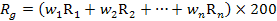 или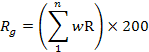 где:Rg – общая степень риска, связанного с потенциальным предметом контроля;1, 2, n – критерии риска;w – весомость каждого критерия риска, где сумма индивидуальных значений весомости будет равна единице;R – уровень риска для каждого критерия.20. После применения формулы, изложенной в пункте 19 настоящей Методологии, общий риск будет варьироваться от 200 до 1000 единиц, где лица, которым присуждаются 200 единиц, соотносятся с низким риском.21. В зависимости от полученного балла, в результате применения формулы, изложенной в пункте 19 настоящей Методологии, субъекты контроля упорядочиваются, таким образом в верхней части находятся лица, которые добились максимального балла (1000 единиц). Экономические агенты в верхней части списка ассоциируются с более высоким риском и подлежат проверке в приоритетном порядке.22. Инспекция на основе классификации составляет проект графика плановых квартальных проверок, которые отправляются для регистрации Государственной канцелярии в порядке и сроки, установленные Правительством.23. Классификация используется Инспекцией для назначения рекомендуемой частоты проверок для каждого фармацевтического предприятия. Рекомендуемая частота может быть использована для установления приоритетов внезапного контроля в случае, когда несколько предприятий одновременно подпадают под основания и условия, установленные статьей 19 Закона № 131 от 8 июня 2012 года о государственном контроле предпринимательской деятельности.24. В конце периода, на который было осуществлено планирование, Инспекция разрабатывает отчет, в котором будет определена весомость экономических агентов, подлежащих проверке от общего числа, и на основе информации, собранной в ходе проверки, при необходимости, будут изменены ранее присужденные баллы, вследствие изменения ситуации с момента последней проведенной проверки, чтобы обновить данные каждого лица.VI. Создание и поддержка информационных систем,необходимых для использования критериев риска 25. Для разработки и поддержания классификации фармацевтических предприятий/учреждений на основе представленных рисков Инспекция поддерживает базу данных, которая будет отражать как минимум:1) список всех фармацевтических предприятий/учреждений, которые подлежат контролю, с личными идентификационными данными;2) историю деятельности по контролю;3) профиль каждого экономического агента с информацией, соответствующей критериям риска, используемой для классификации данного предприятия, и т.д.26. Инспекция пересматривает и обновляет информацию, необходимую для применения критериев риска, не реже одного раза в год.Приложение № 2к Постановлению Правительства № 379от 27 мая 2014 г.Период деятельности предприятияУровень рискаБолее 20 лет115-20 лет210-15 лет35-10 лет4До 5 лет5Промежуток времени с момента осуществления последней проверкиУровень рискаДо 1 года11-1,5 года21,5-2 года32-3 года4Более 3 лет5Нарушения, выявленные при последней проверкеУровень рискаБыли обнаружены незначительные нарушения, которые не входят в состав правонарушений (было представлено предписание) 1Были обнаружены незначительные нарушения, которые не входят в состав правонарушений (было представлено 2 и более предписаний)2Были обнаружены нарушения, которые входят в состав правонарушений, и были применены санкции (составлен протокол)3Были обнаружены нарушения, которые входят в состав правонарушений, и были применены санкции (составлены 2 и более протокола)4Были обнаружены нарушения, которые входят в состав правонарушений, применена санкция с информированием Лицензионной палаты, Постоянного комитета по контролю за наркотиками 5Число работающих на предприятии/учрежденииУровень рискас 1 до 5 занятых лиц1с 5 до 10 занятых лиц2с 11 до 30 занятых лиц3с 31 до 100 занятых лиц4Более 101 занятого лица5Тип фармацевтического предприятия/учрежденияУровень рискаАптека/филиал, за исключением деятельности с психотропными веществами и прекурсорами1Фармацевтический склад (без наличия авторизации Постоянного комитета по контролю за наркотиками и манипулированием с термолабильными лекарствами)1Производство лекарств растительного происхождения 1Аптека/филиал аптеки с деятельностью по применению психотропных веществ и прекурсоров2Фармацевтический склад (без наличия авторизации Постоянного комитета по контролю за наркотиками и манипулированием с термолабильными лекарствами) и с авторизацией по распространению пищевых добавок, медицинских изделий2Производство нестерильных лекарств (одна производственная линия)2Аптека/филиал аптеки с деятельностью по  применению наркотиков, психотропных веществ и прекурсоров3Фармацевтический склад, в том числе с лекарствами, для которых необходим специальный температурный режим3Производство нестерильных лекарств (две и более производственных линий) или нестерильных фармацевтических активных  веществ 3Аптека/филиал, с производственной деятельностью, за исключением деятельности с психотропными веществами и прекурсорами 4Фармацевтический склад с авторизацией Постоянного комитета по контролю за наркотиками (лекарства, содержащие психотропные вещества и/или прекурсоры)4Производство стерильных лекарств или стерильных активных фармацевтических веществ4Аптека/филиал аптеки с производственной деятельностью, деятельностью с применением наркотиков,  психотропных веществ и прекурсоров5Фармацевтический склад с авторизацией Постоянного комитета по контролю за наркотиками (в том числе наркотики) и манипулированием с термолабильными лекарственными препаратами 5Производство стерильных и нестерильных лекарств (множественные производственные линии)5КритерииВесомостьКритерий № 10,1Критерий № 20,1Критерий № 30,4Критерий № 40,1Критерий № 50,3ИТОГО1,0